
Иркутская область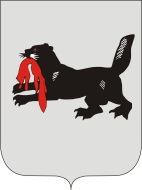 Иркутская городская № 4территориальная избирательная комиссия(Свердловский округ)г. ИркутскОб изменении фамилии члена участковой избирательной комиссии избирательного участка № 744В связи с изменением фамилии Бурлуцкой Ирины Николаевны на основании свидетельства о перемене имени Иркутская городская № 4 территориальная избирательная комиссия (Свердловский округ)РЕШИЛА:1. Бурлуцкую Ирину Николаевну, члена участковой избирательной комиссии избирательного участка № 744 с правом решающего голоса, считать Мерцаловой Ириной Николаевной.2. Разместить настоящее решение на Интернет-сайте Иркутской городской № 4 территориальной избирательной комиссии (Свердловский округ).Р Е Ш Е Н И ЕР Е Ш Е Н И Е23 марта 2020 года№ 116/569Председатель комиссииА.И. ЖуковскийСекретарь комиссииЕ.Г. Деранжулина